End of QuestionnairePROGRAM EXPERIENCEPROGRAM EXPERIENCEPROGRAM EXPERIENCEPROGRAM EXPERIENCEPROGRAM EXPERIENCEPROGRAM EXPERIENCEWhich of the following did you accomplish with your participation in this program (select all that apply):Which of the following did you accomplish with your participation in this program (select all that apply):Which of the following did you accomplish with your participation in this program (select all that apply):Which of the following did you accomplish with your participation in this program (select all that apply):Which of the following did you accomplish with your participation in this program (select all that apply):Which of the following did you accomplish with your participation in this program (select all that apply):Improved overall healthImproved enduranceImproved balance/ coordinationImproved exercise knowledgeImproved overall healthImproved enduranceImproved balance/ coordinationImproved exercise knowledgeImproved nutritional knowledgeReduced stressIncreased energy Increased flexibility Improved nutritional knowledgeReduced stressIncreased energy Increased flexibility Increased strengthHad fun/socializedLost weight (_____ pounds)NONE OF THE ABOVEIncreased strengthHad fun/socializedLost weight (_____ pounds)NONE OF THE ABOVEHow much do you feel each of the following contributed to improving your health or facilitating weight loss during this program?How much do you feel each of the following contributed to improving your health or facilitating weight loss during this program?How much do you feel each of the following contributed to improving your health or facilitating weight loss during this program?How much do you feel each of the following contributed to improving your health or facilitating weight loss during this program?How much do you feel each of the following contributed to improving your health or facilitating weight loss during this program?How much do you feel each of the following contributed to improving your health or facilitating weight loss during this program?Did not contribute at allDid not contribute at allContributed very littleContributed somewhatStrongly contributedPedometerTherabandGroup SessionsEducationSocialization with other program participantsImproved eating habitsIncreased physical activityOther (_________________)Other (_________________)Other (_________________)Other (_________________)I do not feel as though this program improved my health or facilitated weight lossI do not feel as though this program improved my health or facilitated weight lossI do not feel as though this program improved my health or facilitated weight lossI do not feel as though this program improved my health or facilitated weight lossI do not feel as though this program improved my health or facilitated weight lossI do not feel as though this program improved my health or facilitated weight lossGENERAL HEALTHGENERAL HEALTHIn general, would you say your health is:In general, would you say your health is:ExcellentVery good Good FairPoor ExcellentVery good Good FairPoor The following questions are about activities you might do during a typical day. Does your health now limit you in these activities? If so, how much?The following questions are about activities you might do during a typical day. Does your health now limit you in these activities? If so, how much?Moderate activities, such as moving a table, pushing a vacuum cleaner, bowling or playing golf?Yes, limited a lotYes, limited a littleNo, not limited at allClimbing several flights of stairs?Yes, limited a lotYes, limited a littleNo, not limited at allDuring the past 4 weeks, have you had any of the following problems with your work or other regular daily activities as a result of your physical health?During the past 4 weeks, have you had any of the following problems with your work or other regular daily activities as a result of your physical health?Accomplished less than you would like.No, none of the timeYes, a little of the timeYes, some of the timeYes, most of the timeYes, all of the timeWere limited in the kind of work or other activities.No, none of the timeYes, a little of the timeYes, some of the timeYes, most of the timeYes, all of the timeDuring the past 4 weeks, have you had any of the following problems with your work or other regular daily activities as a result of any emotional problems (such as feeling depressed or anxious)?During the past 4 weeks, have you had any of the following problems with your work or other regular daily activities as a result of any emotional problems (such as feeling depressed or anxious)?Accomplished less than you would like.No, none of the timeYes, a little of the timeYes, some of the timeYes, most of the timeYes, all of the timeDidn’t do work or other activities as carefully as usual.No, none of the timeYes, a little of the timeYes, some of the timeYes, most of the timeYes, all of the timeDuring the past 4 weeks, how much did pain interfere with your normal work (including both work outside the home and housework)?During the past 4 weeks, how much did pain interfere with your normal work (including both work outside the home and housework)?Not at allA little bitModeratelyQuite a bitExtremelyNot at allA little bitModeratelyQuite a bitExtremelyThese questions are about how you feel and how things have been with you during the past 4 weeks. For each question, please give the one answer that comes closest to the way you have been feeling.These questions are about how you feel and how things have been with you during the past 4 weeks. For each question, please give the one answer that comes closest to the way you have been feeling.Have you felt calm and peaceful?All of the timeMost of the timeA good bit of the timeSome of the timeA little of the timeNone of the timeDid you have a lot of energy?All of the timeMost of the timeA good bit of the timeSome of the timeA little of the timeNone of the timeHave you felt downhearted and blue?All of the timeMost of the timeA good bit of the timeSome of the timeA little of the timeNone of the timeDuring the past 4 weeks, how much of the time has your physical health or emotional problems interfered with your social activities (like visiting with friends, relatives, etc.)?During the past 4 weeks, how much of the time has your physical health or emotional problems interfered with your social activities (like visiting with friends, relatives, etc.)?All of the timeMost of the timeA good bit of the timeSome of the timeA little of the timeNone of the timeAll of the timeMost of the timeA good bit of the timeSome of the timeA little of the timeNone of the timeNow, we’d like to ask you some questions about how your health may have changed.Now, we’d like to ask you some questions about how your health may have changed.Compared to one year ago, how would you rate your physical health in general now?Much betterSlightly betterAbout the sameSlightly worseMuch worseCompared to one year ago, how would you rate your emotional problems (such as feeling anxious, depressed or irritable) now?Much betterSlightly betterAbout the sameSlightly worseMuch worsePHYSICAL ACTIVITYFor questions 11 – 16 we are interested in your physical activity. Physical activities are activities where you move and increase your heart rate above its resting rate, whether you do them for pleasure, work, or transportation. Please refer to the following graphic for examples of physical activity intensity levels:During the last 7 days, on how many days did you do vigorous physical activities? Vigorous activities are activities during which you heart rate increases a lot and you can’t talk (or talking is broken up by taking large breaths).____ days per weekNo vigorous physical activities (skip to question 13)How much time did you usually spend doing vigorous physical activities on one of those days?____ hours per day              or              ____ minutes per dayDon't know/not sureDuring the last 7 days, on how many days did you do moderate physical activities?  Do not include walking. Moderate activities are activities during which your heart beats faster than normal and you can talk but not sing.During the last 7 days, on how many days did you do moderate physical activities?  Do not include walking. Moderate activities are activities during which your heart beats faster than normal and you can talk but not sing.During the last 7 days, on how many days did you do moderate physical activities?  Do not include walking. Moderate activities are activities during which your heart beats faster than normal and you can talk but not sing.____ days per weekNo moderate physical activities (skip to question 14)____ days per weekNo moderate physical activities (skip to question 14)____ days per weekNo moderate physical activities (skip to question 14)How much time did you usually spend doing moderate physical activities on one of those days?How much time did you usually spend doing moderate physical activities on one of those days?How much time did you usually spend doing moderate physical activities on one of those days?____ hours per day              or              ____ minutes per dayDon't know/not sure____ hours per day              or              ____ minutes per dayDon't know/not sure____ hours per day              or              ____ minutes per dayDon't know/not sureDuring the last 7 days, on how many days did you walk for at least 10 minutes at a time? Only include those instances where you walked continuously for at least 10 minutes.During the last 7 days, on how many days did you walk for at least 10 minutes at a time? Only include those instances where you walked continuously for at least 10 minutes.During the last 7 days, on how many days did you walk for at least 10 minutes at a time? Only include those instances where you walked continuously for at least 10 minutes.____ days per weekNo walking (skip to question 17)____ days per weekNo walking (skip to question 17)____ days per weekNo walking (skip to question 17)How much time did you usually spend walking on one of those days?How much time did you usually spend walking on one of those days?How much time did you usually spend walking on one of those days?____ hours per day              or              ____ minutes per dayDon't know/not sure____ hours per day              or              ____ minutes per dayDon't know/not sure____ hours per day              or              ____ minutes per dayDon't know/not sureDuring the last 7 days, how much time did you spend sitting on a weekday? Remember to include time spent sitting at home, at work, in your leisure time, or in a car.During the last 7 days, how much time did you spend sitting on a weekday? Remember to include time spent sitting at home, at work, in your leisure time, or in a car.During the last 7 days, how much time did you spend sitting on a weekday? Remember to include time spent sitting at home, at work, in your leisure time, or in a car.____ hours per day              or              ____ minutes per dayDon't know/not sure____ hours per day              or              ____ minutes per dayDon't know/not sure____ hours per day              or              ____ minutes per dayDon't know/not sureDo you have any of the following negative feelings toward any exercise or exercise program the majority of the time? Please select all that apply.Do you have any of the following negative feelings toward any exercise or exercise program the majority of the time? Please select all that apply.Do you have any of the following negative feelings toward any exercise or exercise program the majority of the time? Please select all that apply.I have no negative feelings toward exercise or exercise programsI have no negative feelings toward exercise or exercise programsSweat makes me feel uncomfortableI am uncomfortable in a gym Exercise bores meExercise is exhausting The information available about exercise is confusingI feel as though I do not benefit from exerciseExercise is too time-consumingExercise programs are expensiveI have been unsuccessful with previous exercise effortsOther (please explain)___________________________ _____________________________________________NUTRITION AND CONSUMPTIONNUTRITION AND CONSUMPTIONNUTRITION AND CONSUMPTIONFRUITS AND VEGETABLESFRUITS AND VEGETABLESFRUITS AND VEGETABLESThe next section is about the foods you consumed during the past month (i.e., the past 30 days), including meals and snacks.The next section is about the foods you consumed during the past month (i.e., the past 30 days), including meals and snacks.The next section is about the foods you consumed during the past month (i.e., the past 30 days), including meals and snacks.During the past month, how many times per day, week or month did you drink 100% PURE fruit juices? Do not include fruit-flavored drinks with added sugar or fruit juice you made at home and added sugar to. Only include 100% juice.During the past month, how many times per day, week or month did you drink 100% PURE fruit juices? Do not include fruit-flavored drinks with added sugar or fruit juice you made at home and added sugar to. Only include 100% juice.During the past month, how many times per day, week or month did you drink 100% PURE fruit juices? Do not include fruit-flavored drinks with added sugar or fruit juice you made at home and added sugar to. Only include 100% juice._____ times per:DayWeekMonthNeverDon’t know DayWeekMonthNeverDon’t know During the past month, not counting juice, how many times per day, week or month did you eat FRUIT? Count fresh, frozen or canned fruit. Include apples, bananas, applesauce, oranges, grape fruit, fruit salad, watermelon, cantaloupe or musk melon, papaya, lychees, star fruit, pomegranates, mangos, grapes, and berries such as blueberries and strawberries.During the past month, not counting juice, how many times per day, week or month did you eat FRUIT? Count fresh, frozen or canned fruit. Include apples, bananas, applesauce, oranges, grape fruit, fruit salad, watermelon, cantaloupe or musk melon, papaya, lychees, star fruit, pomegranates, mangos, grapes, and berries such as blueberries and strawberries.During the past month, not counting juice, how many times per day, week or month did you eat FRUIT? Count fresh, frozen or canned fruit. Include apples, bananas, applesauce, oranges, grape fruit, fruit salad, watermelon, cantaloupe or musk melon, papaya, lychees, star fruit, pomegranates, mangos, grapes, and berries such as blueberries and strawberries._____ times per:DayWeekMonthNeverDon’t knowDayWeekMonthNeverDon’t knowDuring the past month, how many times per day, week, or month did you eat COOKED or CANNED BEANS, such as refried, baked, black, garbanzo beans, beans in soup, soybeans, edamame, tofu or lentils. Do NOT include long green beans.During the past month, how many times per day, week, or month did you eat COOKED or CANNED BEANS, such as refried, baked, black, garbanzo beans, beans in soup, soybeans, edamame, tofu or lentils. Do NOT include long green beans.During the past month, how many times per day, week, or month did you eat COOKED or CANNED BEANS, such as refried, baked, black, garbanzo beans, beans in soup, soybeans, edamame, tofu or lentils. Do NOT include long green beans._____ times per:DayWeekMonthNever Don’t know DayWeekMonthNever Don’t know During the past month, how many times per day, week or month did you eat DARK GREEN VEGETABLES for example broccoli or dark leafy greens including romaine, chard, collard greens or spinach?During the past month, how many times per day, week or month did you eat DARK GREEN VEGETABLES for example broccoli or dark leafy greens including romaine, chard, collard greens or spinach?During the past month, how many times per day, week or month did you eat DARK GREEN VEGETABLES for example broccoli or dark leafy greens including romaine, chard, collard greens or spinach?_____ times per:DayWeekMonthNeverDon’t knowDayWeekMonthNeverDon’t knowDuring the past month, how many times per day, week or month did you eat ORANGE COLORED VEGETABLES such as sweet potatoes, pumpkin, winter squash or carrots?  Winter squash have hard, thick skins and deep yellow to orange flesh. They include acorn, buttercup, and spaghetti squash.During the past month, how many times per day, week or month did you eat ORANGE COLORED VEGETABLES such as sweet potatoes, pumpkin, winter squash or carrots?  Winter squash have hard, thick skins and deep yellow to orange flesh. They include acorn, buttercup, and spaghetti squash.During the past month, how many times per day, week or month did you eat ORANGE COLORED VEGETABLES such as sweet potatoes, pumpkin, winter squash or carrots?  Winter squash have hard, thick skins and deep yellow to orange flesh. They include acorn, buttercup, and spaghetti squash._____ times per:DayWeekMonthNeverDon’t knowDayWeekMonthNeverDon’t knowNot counting questions 19-23, during the past month, about how many times per day, week or month did you eat OTHER vegetables? Examples of other vegetables include tomatoes, tomato juice or V-8 juice, corn, eggplant, peas, lettuce, cabbage and white potatoes that are not fried such as baked or mashed potatoes.Not counting questions 19-23, during the past month, about how many times per day, week or month did you eat OTHER vegetables? Examples of other vegetables include tomatoes, tomato juice or V-8 juice, corn, eggplant, peas, lettuce, cabbage and white potatoes that are not fried such as baked or mashed potatoes.Not counting questions 19-23, during the past month, about how many times per day, week or month did you eat OTHER vegetables? Examples of other vegetables include tomatoes, tomato juice or V-8 juice, corn, eggplant, peas, lettuce, cabbage and white potatoes that are not fried such as baked or mashed potatoes._____ times per:DayWeekMonthNeverDon’t knowDayWeekMonthNeverDon’t knowHow many servings of fruits and vegetables do you usually have per day? (1 serving = 1 medium piece of fruit; ½ cup fresh, frozen or canned fruits/vegetables; ¾ cup fruit/vegetable juice; 1 cup salad greens; or ¼ cup dried fruit)How many servings of fruits and vegetables do you usually have per day? (1 serving = 1 medium piece of fruit; ½ cup fresh, frozen or canned fruits/vegetables; ¾ cup fruit/vegetable juice; 1 cup salad greens; or ¼ cup dried fruit)How many servings of fruits and vegetables do you usually have per day? (1 serving = 1 medium piece of fruit; ½ cup fresh, frozen or canned fruits/vegetables; ¾ cup fruit/vegetable juice; 1 cup salad greens; or ¼ cup dried fruit)0 servings per day  1-2 servings per day3-4 servings per day5 or more servings per day0 servings per day  1-2 servings per day3-4 servings per day5 or more servings per day0 servings per day  1-2 servings per day3-4 servings per day5 or more servings per dayBEVERAGESBEVERAGESBEVERAGESThe next section is about the beverages you drank during the past month (i.e., the past 30 days).  Remember to include any sweetened beverages used as a mixer.The next section is about the beverages you drank during the past month (i.e., the past 30 days).  Remember to include any sweetened beverages used as a mixer.The next section is about the beverages you drank during the past month (i.e., the past 30 days).  Remember to include any sweetened beverages used as a mixer.During the past month, how often did you drink regular soda or pop that contains sugar? Do not include diet soda.During the past month, how often did you drink regular soda or pop that contains sugar? Do not include diet soda.During the past month, how often did you drink regular soda or pop that contains sugar? Do not include diet soda._____ times per:DayWeekMonthNever (skip to question 28)Don’t know (skip to question 28)DayWeekMonthNever (skip to question 28)Don’t know (skip to question 28)Each time you drank soda or pop, how much did you usually drink?Each time you drank soda or pop, how much did you usually drink?Less than 6 fl oz (3/4 cup)8 fl oz (1 cup)12 fl oz (1 1/2 cups)16 fl oz (2 cups)More than 20 fl oz (2 1/2 cups)Less than 6 fl oz (3/4 cup)8 fl oz (1 cup)12 fl oz (1 1/2 cups)16 fl oz (2 cups)More than 20 fl oz (2 1/2 cups)During the past month, how often did you drink sports or energy drinks such as Gatorade, Red Bull and Vitamin Water? Do not include diet or sugar-free kinds.During the past month, how often did you drink sports or energy drinks such as Gatorade, Red Bull and Vitamin Water? Do not include diet or sugar-free kinds._____ times per:DayWeekMonthNever (skip to question 30)Don’t know (skip to question 30)Each time you drank sports or energy drinks, how much did you usually drink?Each time you drank sports or energy drinks, how much did you usually drink?Less than 6 fl oz (3/4 cup)8 fl oz (1 cup)12 fl oz (1 1/2 cups)16 fl oz (2 cups)More than 20 fl oz (2 1/2 cups)Less than 6 fl oz (3/4 cup)8 fl oz (1 cup)12 fl oz (1 1/2 cups)16 fl oz (2 cups)More than 20 fl oz (2 1/2 cups)During the past month, how often did you drink sweetened fruit drinks such as Kool-aid, cranberry drink and lemonade? Include fruit drinks you made at home and added sugar to. Do not include 100% fruit juices and drinks with things like Splenda or Equal.During the past month, how often did you drink sweetened fruit drinks such as Kool-aid, cranberry drink and lemonade? Include fruit drinks you made at home and added sugar to. Do not include 100% fruit juices and drinks with things like Splenda or Equal._____ times per:DayWeekMonthNever (skip to question 32)Don’t know (skip to question 32)Each time you drank sweetened fruit drinks, how much did you usually drink?Each time you drank sweetened fruit drinks, how much did you usually drink?Less than 6 fl oz (3/4 cup)8 fl oz (1 cup)12 fl oz (1 1/2 cups)16 fl oz (2 cups)More than 20 fl oz (2 1/2 cups)Less than 6 fl oz (3/4 cup)8 fl oz (1 cup)12 fl oz (1 1/2 cups)16 fl oz (2 cups)More than 20 fl oz (2 1/2 cups)During the past month, how often did you drink coffee or tea with sugar or honey added? Do not include drinks with things like Splenda or Equal. Include pre-sweetened tea and coffee drinks such as Arizona Iced Tea and Frappuccino.During the past month, how often did you drink coffee or tea with sugar or honey added? Do not include drinks with things like Splenda or Equal. Include pre-sweetened tea and coffee drinks such as Arizona Iced Tea and Frappuccino._____ times per:DayWeekMonth3Never (skip to question 34)Don’t know (skip to question 34)Each time you drank sweetened tea or coffee, how much did you usually drink?Each time you drank sweetened tea or coffee, how much did you usually drink?Less than 6 fl oz (3/4 cup)8 fl oz (1 cup)12 fl oz (1 1/2 cups)16 fl oz (2 cups)More than 20 fl oz (2 1/2 cups)Less than 6 fl oz (3/4 cup)8 fl oz (1 cup)12 fl oz (1 1/2 cups)16 fl oz (2 cups)More than 20 fl oz (2 1/2 cups)In the past month, how often did you drink water (including tap, bottled, and carbonated water)?In the past month, how often did you drink water (including tap, bottled, and carbonated water)?_____ times per:DayWeekMonthNever (skip to question 36)Don’t know (skip to question 36)Each time you drank water, how much did you usually drink?Each time you drank water, how much did you usually drink?Less than 6 fl oz (3/4 cup)8 fl oz (1 cup)12 fl oz (1 1/2 cups)16 fl oz (2 cups)More than 20 fl oz (2 1/2 cups)Less than 6 fl oz (3/4 cup)8 fl oz (1 cup)12 fl oz (1 1/2 cups)16 fl oz (2 cups)More than 20 fl oz (2 1/2 cups)For alcohol, a drink is equal to half an ounce of absolute alcohol (e.g. a 12 ounce can or glass of beer or cooler, a 5 ounce glass of wine, or a drink containing 1 shot of liquor).During the last 30 days, how often did you usually have any kind of drink containing alcohol? Choose only one.Every day5 to 6 times a week3 to 4 times a weektwice a weekonce a week2 to 3 times a monthonce a monthI did not drink any alcohol in the past month, but I did drink in the past (done with survey)I never drank any alcohol in my life  (done with survey)During the last 30 days, how many alcoholic drinks did you have on a typical day when you drank alcohol?25 or more drinks19 to 24 drinks16 to 18 drinks12 to 15 drinks9 to 11 drinks7 to 8 drinks5 to 6 drinks3 to 4 drinks2 drinks1 drinkDuring the last 30 days, how often did you have 4 or more drinks containing any kind of alcohol in within a two-hour period?  Choose only one.Every day5 to 6 days a week3 to 4 days a weektwo days a weekone day a week2 to 3 days a monthone day a month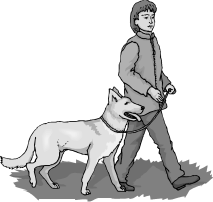 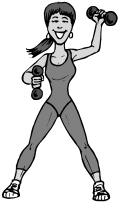 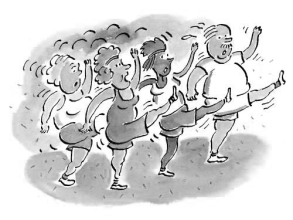 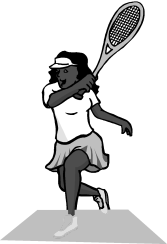 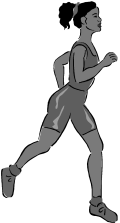 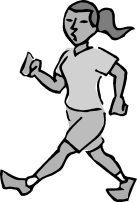 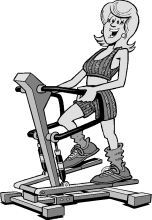 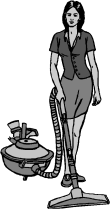 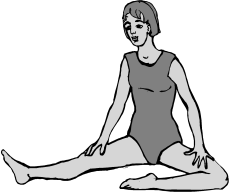 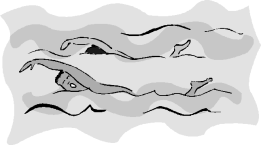 